Происхождение модели. Только для F4H и F4G. Укажите на  какой бонус F4H и на какой коэффициент F4G вы рассчитываете. (Кратко опишите как, кем и из чего была изготовлена ваша модель, приложите доказательство, если необходимо)Крейсерская или максимальная скорость прототипа (приложите доказательство, если необходимо)                                                                       Чемпионат России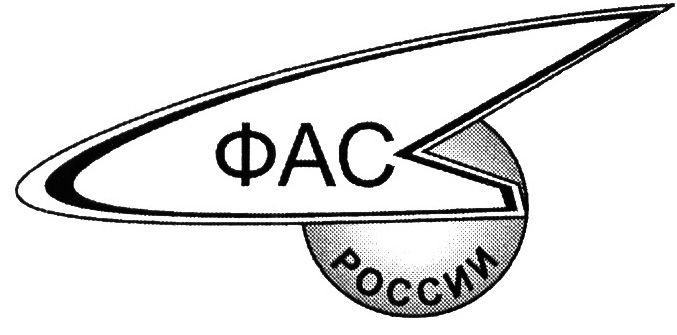                                                               в классе моделей F4C                                               19 июля – 22 июля 2023г.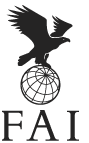                                                                        Чемпионат России                                                              в классе моделей F4C                                               19 июля – 22 июля 2023г.                                                                       Чемпионат России                                                              в классе моделей F4C                                               19 июля – 22 июля 2023г.                         фамилия и имя участника_______________                       стартовый номер___________________________________              класс моделей,  наименование прототипаКласс     F4C/G/H:  Если Вы хотите выбрать «Произвольную демонстрацию прототипа» 6.3.7 S или      T (полётный маневр самолёта – прототипа), тогда изложите ниже краткое описание вашего     маневра(ов). Возможно описание на дополнительном листе.ориморКласс     F4C/G/H:  Если Вы хотите выбрать «Произвольную демонстрацию прототипа» 6.3.7 S или      T (полётный маневр самолёта – прототипа), тогда изложите ниже краткое описание вашего     маневра(ов). Возможно описание на дополнительном листе.ориморКласс     F4C/G/H:  Если Вы хотите выбрать «Произвольную демонстрацию прототипа» 6.3.7 S или      T (полётный маневр самолёта – прототипа), тогда изложите ниже краткое описание вашего     маневра(ов). Возможно описание на дополнительном листе.оримор	АНКЕТА ДЛЯ СТАТИЧЕСКОЙ ОЦЕНКИ	АНКЕТА ДЛЯ СТАТИЧЕСКОЙ ОЦЕНКИ	АНКЕТА ДЛЯ СТАТИЧЕСКОЙ ОЦЕНКИБыла ли конструкция вашей модели разработана полностью вами?ДАНЕТБыла ли модель построена по чужим чертежам ?ДАНЕТБыла ли модель построена из набора? Если да, то укажите производителя.ДАНЕТУкажите, какие из ниже перечисленных элементов модели являются покупными или изготовлены не лично вами. Перечислите другие элементы (кроме аппаратуры и оборудования). (См. Пункт 6.1.13)(если куплена, отмечаем  «ДА», если самодельная отмечаем «НЕТ»)                                                                                                                                          Укажите, какие из ниже перечисленных элементов модели являются покупными или изготовлены не лично вами. Перечислите другие элементы (кроме аппаратуры и оборудования). (См. Пункт 6.1.13)(если куплена, отмечаем  «ДА», если самодельная отмечаем «НЕТ»)                                                                                                                                          Укажите, какие из ниже перечисленных элементов модели являются покупными или изготовлены не лично вами. Перечислите другие элементы (кроме аппаратуры и оборудования). (См. Пункт 6.1.13)(если куплена, отмечаем  «ДА», если самодельная отмечаем «НЕТ»)                                                                                                                                          Формованный или предварительно собранный фюзеляжДАНЕТФормованные или предварительно собранные крыльяДАНЕТФормованное или предварительно собранное оперениеДАНЕТФормованное стекло кабиныДАНЕТФормованные капоты или обтекателиДАНЕТСтойки шассиДАНЕТКолесаДАНЕТРезинаДАНЕТПушки, бомбы и прочие деталиДАНЕТОбтекатель винтаДАНЕТКопийный воздушный винтДАНЕТПриборы и интерьер кабины пилотаДАНЕТПечатные или нарезанные элементы маркировкиДАНЕТТяги, расчалки и фурнитураДАНЕТДАНЕТДАНЕТПодтверждение участника:Подтверждение участника:Подтверждение участника: F4C,  Я подтверждаю, что являюсь изготовителем своей модели и ответы данные выше верны.Фамилия, имя ………………………………………………………………………………………..       Подпись……………………………………… F4C,  Я подтверждаю, что являюсь изготовителем своей модели и ответы данные выше верны.Фамилия, имя ………………………………………………………………………………………..       Подпись……………………………………… F4C,  Я подтверждаю, что являюсь изготовителем своей модели и ответы данные выше верны.Фамилия, имя ………………………………………………………………………………………..       Подпись………………………………………F4H, F4G: Я подтверждаю, что ответы данные выше верны.Фамилия,имя.…………………………………………………………………………………………..       Подпись………………………………………F4H, F4G: Я подтверждаю, что ответы данные выше верны.Фамилия,имя.…………………………………………………………………………………………..       Подпись………………………………………F4H, F4G: Я подтверждаю, что ответы данные выше верны.Фамилия,имя.…………………………………………………………………………………………..       Подпись………………………………………Подтверждение национальной профильной организации:Подтверждение национальной профильной организации:Подтверждение национальной профильной организации:Я подтверждаю, декларация заполнена лично участником и ответы проверены.Фамилия,имя……………………………………………………………………………………………..       Подпись……………………………………Занимаемая должность………………………………………………….……………………………Я подтверждаю, декларация заполнена лично участником и ответы проверены.Фамилия,имя……………………………………………………………………………………………..       Подпись……………………………………Занимаемая должность………………………………………………….……………………………Я подтверждаю, декларация заполнена лично участником и ответы проверены.Фамилия,имя……………………………………………………………………………………………..       Подпись……………………………………Занимаемая должность………………………………………………….……………………………